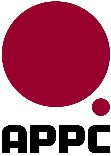 Associação Portuguesa de Projectistas e ConsultoresAssociação Portuguesa de Projectistas e ConsultoresAssociação Portuguesa de Projectistas e ConsultoresAssociação Portuguesa de Projectistas e ConsultoresAssociação Portuguesa de Projectistas e ConsultoresAssociação Portuguesa de Projectistas e ConsultoresAssociação Portuguesa de Projectistas e ConsultoresAssociação Portuguesa de Projectistas e ConsultoresAssociação Portuguesa de Projectistas e ConsultoresAssociação Portuguesa de Projectistas e ConsultoresAssociação Portuguesa de Projectistas e ConsultoresAssociação Portuguesa de Projectistas e ConsultoresAssociação Portuguesa de Projectistas e ConsultoresAssociação Portuguesa de Projectistas e ConsultoresAssociação Portuguesa de Projectistas e ConsultoresAssociação Portuguesa de Projectistas e ConsultoresAssociação Portuguesa de Projectistas e ConsultoresAssociação Portuguesa de Projectistas e ConsultoresAssociação Portuguesa de Projectistas e ConsultoresAssociação Portuguesa de Projectistas e ConsultoresAssociação Portuguesa de Projectistas e ConsultoresAssociação Portuguesa de Projectistas e ConsultoresAssociação Portuguesa de Projectistas e ConsultoresAssociação Portuguesa de Projectistas e ConsultoresFICHA DE INSCRIÇÃOFICHA DE INSCRIÇÃOFICHA DE INSCRIÇÃOFICHA DE INSCRIÇÃOFICHA DE INSCRIÇÃOFICHA DE INSCRIÇÃOFICHA DE INSCRIÇÃOFICHA DE INSCRIÇÃOFICHA DE INSCRIÇÃOFICHA DE INSCRIÇÃOFICHA DE INSCRIÇÃOFICHA DE INSCRIÇÃOFICHA DE INSCRIÇÃOFICHA DE INSCRIÇÃOFICHA DE INSCRIÇÃOFICHA DE INSCRIÇÃOFICHA DE INSCRIÇÃOFICHA DE INSCRIÇÃOFICHA DE INSCRIÇÃOFICHA DE INSCRIÇÃOFICHA DE INSCRIÇÃOFICHA DE INSCRIÇÃOFICHA DE INSCRIÇÃOFICHA DE INSCRIÇÃONome:Nome:Nome:Nome:Morada:Morada:Morada:Morada:Tel.:Tel.:Email geral:Email geral:Email geral:Email geral:Email geral:Email geral:Email geral:Fax:Fax:Website:Website:Website:Website:Website:Website:Website:Capital Social:Capital Social:Capital Social:Capital Social:Capital Social:Capital Social:Data de Constituição:Data de Constituição:Data de Constituição:Data de Constituição:Data de Constituição:Data de Constituição:Data de Constituição:(dia/mês/ano)(dia/mês/ano)Administradores / Gerentes (+ títulos académicos):Administradores / Gerentes (+ títulos académicos):Administradores / Gerentes (+ títulos académicos):Administradores / Gerentes (+ títulos académicos):Administradores / Gerentes (+ títulos académicos):Administradores / Gerentes (+ títulos académicos):Administradores / Gerentes (+ títulos académicos):Administradores / Gerentes (+ títulos académicos):Administradores / Gerentes (+ títulos académicos):Administradores / Gerentes (+ títulos académicos):Administradores / Gerentes (+ títulos académicos):Administradores / Gerentes (+ títulos académicos):Administradores / Gerentes (+ títulos académicos):Administradores / Gerentes (+ títulos académicos):Administradores / Gerentes (+ títulos académicos):Administradores / Gerentes (+ títulos académicos):Administradores / Gerentes (+ títulos académicos):Administradores / Gerentes (+ títulos académicos):Administradores / Gerentes (+ títulos académicos):Administradores / Gerentes (+ títulos académicos):Administradores / Gerentes (+ títulos académicos):Administradores / Gerentes (+ títulos académicos):Administradores / Gerentes (+ títulos académicos):Administradores / Gerentes (+ títulos académicos):Administradores / Gerentes (+ títulos académicos):Administradores / Gerentes (+ títulos académicos):Pessoal permanente (efetivo):Pessoal permanente (efetivo):Pessoal permanente (efetivo):Pessoal permanente (efetivo):Pessoal permanente (efetivo):Pessoal permanente (efetivo):Pessoal permanente (efetivo):Pessoal permanente (efetivo):Pessoal permanente (efetivo):Pessoal permanente (efetivo):Pessoal permanente (efetivo):Pessoal permanente (efetivo):Pessoal permanente (efetivo):Pessoal permanente (efetivo):Pessoal permanente (efetivo):Pessoal permanente (efetivo):Pessoal permanente (efetivo):Pessoal permanente (efetivo):Pessoal permanente (efetivo):Pessoal permanente (efetivo):Pessoal permanente (efetivo):Pessoal permanente (efetivo):Pessoal permanente (efetivo):Pessoal permanente (efetivo):Pessoal permanente (efetivo):Pessoal permanente (efetivo):Licenciados:Licenciados:Licenciados:Licenciados:Licenciados:Outros Técnicos:Outros Técnicos:Outros Técnicos:Outros Técnicos:Outros Técnicos:Administrativos:Administrativos:Administrativos:TOTAL:TOTAL:CAE-Rev. 3:CAE-Rev. 3:CAE-Rev. 3:CAE-Rev. 3:CAE-Rev. 3:NIPC:NIPC:NIPC:NIPC:Atividade Principal:Atividade Principal:Atividade Principal:Atividade Principal:Atividade Principal:Atividade Principal:Atividade Principal:Atividade Principal:Tipos de Serviços Prestados:Tipos de Serviços Prestados:Tipos de Serviços Prestados:Tipos de Serviços Prestados:Tipos de Serviços Prestados:Tipos de Serviços Prestados:Tipos de Serviços Prestados:Tipos de Serviços Prestados:Tipos de Serviços Prestados:Tipos de Serviços Prestados:Tipos de Serviços Prestados:Tipos de Serviços Prestados:Tipos de Serviços Prestados:Tipos de Serviços Prestados:Tipos de Serviços Prestados:Tipos de Serviços Prestados:Tipos de Serviços Prestados:Tipos de Serviços Prestados:Tipos de Serviços Prestados:Tipos de Serviços Prestados:Tipos de Serviços Prestados:Tipos de Serviços Prestados:Tipos de Serviços Prestados:Tipos de Serviços Prestados:Tipos de Serviços Prestados:Tipos de Serviços Prestados:Estudos e Projetos de EngenhariaEstudos e Projetos de EngenhariaEstudos e Projetos de EngenhariaEstudos e Projetos de EngenhariaEstudos e Projetos de EngenhariaEstudos e Projetos de EngenhariaEstudos e Projetos de EngenhariaEstudos e Projetos de EngenhariaEstudos e Projetos de EngenhariaEstudos e Projetos de EngenhariaEstudos e Projetos de EngenhariaEstudos e Projetos de EngenhariaEstudos e Projetos de EngenhariaEstudos e Projetos de EngenhariaConsultoria de Economia e GestãoConsultoria de Economia e GestãoConsultoria de Economia e GestãoConsultoria de Economia e GestãoConsultoria de Economia e GestãoConsultoria de Economia e GestãoConsultoria de Economia e GestãoConsultoria de Economia e GestãoConsultoria de Economia e GestãoConsultoria de Economia e GestãoEstudos e Projetos de ArquiteturaEstudos e Projetos de ArquiteturaEstudos e Projetos de ArquiteturaEstudos e Projetos de ArquiteturaEstudos e Projetos de ArquiteturaEstudos e Projetos de ArquiteturaEstudos e Projetos de ArquiteturaEstudos e Projetos de ArquiteturaEstudos e Projetos de ArquiteturaEstudos e Projetos de ArquiteturaEstudos e Projetos de ArquiteturaEstudos e Projetos de ArquiteturaEstudos e Projetos de ArquiteturaEstudos e Projetos de ArquiteturaFormação ProfissionalFormação ProfissionalFormação ProfissionalFormação ProfissionalFormação ProfissionalFormação ProfissionalFormação ProfissionalFormação ProfissionalFormação ProfissionalFormação ProfissionalGestão e Fiscalização de ObrasGestão e Fiscalização de ObrasGestão e Fiscalização de ObrasGestão e Fiscalização de ObrasGestão e Fiscalização de ObrasGestão e Fiscalização de ObrasGestão e Fiscalização de ObrasGestão e Fiscalização de ObrasGestão e Fiscalização de ObrasGestão e Fiscalização de ObrasGestão e Fiscalização de ObrasGestão e Fiscalização de ObrasGestão e Fiscalização de ObrasGestão e Fiscalização de ObrasRecrutamento e Seleção de PessoalRecrutamento e Seleção de PessoalRecrutamento e Seleção de PessoalRecrutamento e Seleção de PessoalRecrutamento e Seleção de PessoalRecrutamento e Seleção de PessoalRecrutamento e Seleção de PessoalRecrutamento e Seleção de PessoalRecrutamento e Seleção de PessoalRecrutamento e Seleção de PessoalEstudos AmbientaisEstudos AmbientaisEstudos AmbientaisEstudos AmbientaisEstudos AmbientaisEstudos AmbientaisEstudos AmbientaisEstudos AmbientaisEstudos AmbientaisEstudos AmbientaisEstudos AmbientaisEstudos AmbientaisEstudos AmbientaisEstudos AmbientaisOutros:Outros:Outros:(Nota: cada atividade deverá representar pelo menos 5% do volume de negócios da empresa e/ou 50.000 Euros de faturação e deverão existir no Quadro técnicos com a competência profissional necessária ao seu exercício).(Nota: cada atividade deverá representar pelo menos 5% do volume de negócios da empresa e/ou 50.000 Euros de faturação e deverão existir no Quadro técnicos com a competência profissional necessária ao seu exercício).(Nota: cada atividade deverá representar pelo menos 5% do volume de negócios da empresa e/ou 50.000 Euros de faturação e deverão existir no Quadro técnicos com a competência profissional necessária ao seu exercício).(Nota: cada atividade deverá representar pelo menos 5% do volume de negócios da empresa e/ou 50.000 Euros de faturação e deverão existir no Quadro técnicos com a competência profissional necessária ao seu exercício).(Nota: cada atividade deverá representar pelo menos 5% do volume de negócios da empresa e/ou 50.000 Euros de faturação e deverão existir no Quadro técnicos com a competência profissional necessária ao seu exercício).(Nota: cada atividade deverá representar pelo menos 5% do volume de negócios da empresa e/ou 50.000 Euros de faturação e deverão existir no Quadro técnicos com a competência profissional necessária ao seu exercício).(Nota: cada atividade deverá representar pelo menos 5% do volume de negócios da empresa e/ou 50.000 Euros de faturação e deverão existir no Quadro técnicos com a competência profissional necessária ao seu exercício).(Nota: cada atividade deverá representar pelo menos 5% do volume de negócios da empresa e/ou 50.000 Euros de faturação e deverão existir no Quadro técnicos com a competência profissional necessária ao seu exercício).(Nota: cada atividade deverá representar pelo menos 5% do volume de negócios da empresa e/ou 50.000 Euros de faturação e deverão existir no Quadro técnicos com a competência profissional necessária ao seu exercício).(Nota: cada atividade deverá representar pelo menos 5% do volume de negócios da empresa e/ou 50.000 Euros de faturação e deverão existir no Quadro técnicos com a competência profissional necessária ao seu exercício).(Nota: cada atividade deverá representar pelo menos 5% do volume de negócios da empresa e/ou 50.000 Euros de faturação e deverão existir no Quadro técnicos com a competência profissional necessária ao seu exercício).(Nota: cada atividade deverá representar pelo menos 5% do volume de negócios da empresa e/ou 50.000 Euros de faturação e deverão existir no Quadro técnicos com a competência profissional necessária ao seu exercício).(Nota: cada atividade deverá representar pelo menos 5% do volume de negócios da empresa e/ou 50.000 Euros de faturação e deverão existir no Quadro técnicos com a competência profissional necessária ao seu exercício).(Nota: cada atividade deverá representar pelo menos 5% do volume de negócios da empresa e/ou 50.000 Euros de faturação e deverão existir no Quadro técnicos com a competência profissional necessária ao seu exercício).(Nota: cada atividade deverá representar pelo menos 5% do volume de negócios da empresa e/ou 50.000 Euros de faturação e deverão existir no Quadro técnicos com a competência profissional necessária ao seu exercício).(Nota: cada atividade deverá representar pelo menos 5% do volume de negócios da empresa e/ou 50.000 Euros de faturação e deverão existir no Quadro técnicos com a competência profissional necessária ao seu exercício).(Nota: cada atividade deverá representar pelo menos 5% do volume de negócios da empresa e/ou 50.000 Euros de faturação e deverão existir no Quadro técnicos com a competência profissional necessária ao seu exercício).(Nota: cada atividade deverá representar pelo menos 5% do volume de negócios da empresa e/ou 50.000 Euros de faturação e deverão existir no Quadro técnicos com a competência profissional necessária ao seu exercício).(Nota: cada atividade deverá representar pelo menos 5% do volume de negócios da empresa e/ou 50.000 Euros de faturação e deverão existir no Quadro técnicos com a competência profissional necessária ao seu exercício).(Nota: cada atividade deverá representar pelo menos 5% do volume de negócios da empresa e/ou 50.000 Euros de faturação e deverão existir no Quadro técnicos com a competência profissional necessária ao seu exercício).(Nota: cada atividade deverá representar pelo menos 5% do volume de negócios da empresa e/ou 50.000 Euros de faturação e deverão existir no Quadro técnicos com a competência profissional necessária ao seu exercício).(Nota: cada atividade deverá representar pelo menos 5% do volume de negócios da empresa e/ou 50.000 Euros de faturação e deverão existir no Quadro técnicos com a competência profissional necessária ao seu exercício).(Nota: cada atividade deverá representar pelo menos 5% do volume de negócios da empresa e/ou 50.000 Euros de faturação e deverão existir no Quadro técnicos com a competência profissional necessária ao seu exercício).(Nota: cada atividade deverá representar pelo menos 5% do volume de negócios da empresa e/ou 50.000 Euros de faturação e deverão existir no Quadro técnicos com a competência profissional necessária ao seu exercício).(Nota: cada atividade deverá representar pelo menos 5% do volume de negócios da empresa e/ou 50.000 Euros de faturação e deverão existir no Quadro técnicos com a competência profissional necessária ao seu exercício).(Nota: cada atividade deverá representar pelo menos 5% do volume de negócios da empresa e/ou 50.000 Euros de faturação e deverão existir no Quadro técnicos com a competência profissional necessária ao seu exercício).Responsável pelo contacto com a APPC:Responsável pelo contacto com a APPC:Responsável pelo contacto com a APPC:Responsável pelo contacto com a APPC:Responsável pelo contacto com a APPC:Responsável pelo contacto com a APPC:Responsável pelo contacto com a APPC:Responsável pelo contacto com a APPC:Responsável pelo contacto com a APPC:Responsável pelo contacto com a APPC:Responsável pelo contacto com a APPC:Responsável pelo contacto com a APPC:Responsável pelo contacto com a APPC:Responsável pelo contacto com a APPC:Responsável pelo contacto com a APPC:Endereço(s) de email para receção de Circulares e Notícias da APPC (se diferente do e-mail geral):Endereço(s) de email para receção de Circulares e Notícias da APPC (se diferente do e-mail geral):Endereço(s) de email para receção de Circulares e Notícias da APPC (se diferente do e-mail geral):Endereço(s) de email para receção de Circulares e Notícias da APPC (se diferente do e-mail geral):Endereço(s) de email para receção de Circulares e Notícias da APPC (se diferente do e-mail geral):Endereço(s) de email para receção de Circulares e Notícias da APPC (se diferente do e-mail geral):Endereço(s) de email para receção de Circulares e Notícias da APPC (se diferente do e-mail geral):Endereço(s) de email para receção de Circulares e Notícias da APPC (se diferente do e-mail geral):Endereço(s) de email para receção de Circulares e Notícias da APPC (se diferente do e-mail geral):Endereço(s) de email para receção de Circulares e Notícias da APPC (se diferente do e-mail geral):Endereço(s) de email para receção de Circulares e Notícias da APPC (se diferente do e-mail geral):Endereço(s) de email para receção de Circulares e Notícias da APPC (se diferente do e-mail geral):Endereço(s) de email para receção de Circulares e Notícias da APPC (se diferente do e-mail geral):Endereço(s) de email para receção de Circulares e Notícias da APPC (se diferente do e-mail geral):Endereço(s) de email para receção de Circulares e Notícias da APPC (se diferente do e-mail geral):Endereço(s) de email para receção de Circulares e Notícias da APPC (se diferente do e-mail geral):Endereço(s) de email para receção de Circulares e Notícias da APPC (se diferente do e-mail geral):Endereço(s) de email para receção de Circulares e Notícias da APPC (se diferente do e-mail geral):Endereço(s) de email para receção de Circulares e Notícias da APPC (se diferente do e-mail geral):Endereço(s) de email para receção de Circulares e Notícias da APPC (se diferente do e-mail geral):Endereço(s) de email para receção de Circulares e Notícias da APPC (se diferente do e-mail geral):Endereço(s) de email para receção de Circulares e Notícias da APPC (se diferente do e-mail geral):Endereço(s) de email para receção de Circulares e Notícias da APPC (se diferente do e-mail geral):Endereço(s) de email para receção de Circulares e Notícias da APPC (se diferente do e-mail geral):Endereço(s) de email para receção de Circulares e Notícias da APPC (se diferente do e-mail geral):Endereço(s) de email para receção de Circulares e Notícias da APPC (se diferente do e-mail geral):Av. António Augusto de Aguiar, 126 – 7º - 1050-020 Lisboa    Tel.: (351) 213 580 785 (chamada para a rede fixa nacional)E-mail: info@appconsultores.org.pt    Website: www.appconsultores.org.ptAv. António Augusto de Aguiar, 126 – 7º - 1050-020 Lisboa    Tel.: (351) 213 580 785 (chamada para a rede fixa nacional)E-mail: info@appconsultores.org.pt    Website: www.appconsultores.org.ptAv. António Augusto de Aguiar, 126 – 7º - 1050-020 Lisboa    Tel.: (351) 213 580 785 (chamada para a rede fixa nacional)E-mail: info@appconsultores.org.pt    Website: www.appconsultores.org.ptAv. António Augusto de Aguiar, 126 – 7º - 1050-020 Lisboa    Tel.: (351) 213 580 785 (chamada para a rede fixa nacional)E-mail: info@appconsultores.org.pt    Website: www.appconsultores.org.ptAv. António Augusto de Aguiar, 126 – 7º - 1050-020 Lisboa    Tel.: (351) 213 580 785 (chamada para a rede fixa nacional)E-mail: info@appconsultores.org.pt    Website: www.appconsultores.org.ptAv. António Augusto de Aguiar, 126 – 7º - 1050-020 Lisboa    Tel.: (351) 213 580 785 (chamada para a rede fixa nacional)E-mail: info@appconsultores.org.pt    Website: www.appconsultores.org.ptAv. António Augusto de Aguiar, 126 – 7º - 1050-020 Lisboa    Tel.: (351) 213 580 785 (chamada para a rede fixa nacional)E-mail: info@appconsultores.org.pt    Website: www.appconsultores.org.ptAv. António Augusto de Aguiar, 126 – 7º - 1050-020 Lisboa    Tel.: (351) 213 580 785 (chamada para a rede fixa nacional)E-mail: info@appconsultores.org.pt    Website: www.appconsultores.org.ptAv. António Augusto de Aguiar, 126 – 7º - 1050-020 Lisboa    Tel.: (351) 213 580 785 (chamada para a rede fixa nacional)E-mail: info@appconsultores.org.pt    Website: www.appconsultores.org.ptAv. António Augusto de Aguiar, 126 – 7º - 1050-020 Lisboa    Tel.: (351) 213 580 785 (chamada para a rede fixa nacional)E-mail: info@appconsultores.org.pt    Website: www.appconsultores.org.ptAv. António Augusto de Aguiar, 126 – 7º - 1050-020 Lisboa    Tel.: (351) 213 580 785 (chamada para a rede fixa nacional)E-mail: info@appconsultores.org.pt    Website: www.appconsultores.org.ptAv. António Augusto de Aguiar, 126 – 7º - 1050-020 Lisboa    Tel.: (351) 213 580 785 (chamada para a rede fixa nacional)E-mail: info@appconsultores.org.pt    Website: www.appconsultores.org.ptAv. António Augusto de Aguiar, 126 – 7º - 1050-020 Lisboa    Tel.: (351) 213 580 785 (chamada para a rede fixa nacional)E-mail: info@appconsultores.org.pt    Website: www.appconsultores.org.ptAv. António Augusto de Aguiar, 126 – 7º - 1050-020 Lisboa    Tel.: (351) 213 580 785 (chamada para a rede fixa nacional)E-mail: info@appconsultores.org.pt    Website: www.appconsultores.org.ptAv. António Augusto de Aguiar, 126 – 7º - 1050-020 Lisboa    Tel.: (351) 213 580 785 (chamada para a rede fixa nacional)E-mail: info@appconsultores.org.pt    Website: www.appconsultores.org.ptAv. António Augusto de Aguiar, 126 – 7º - 1050-020 Lisboa    Tel.: (351) 213 580 785 (chamada para a rede fixa nacional)E-mail: info@appconsultores.org.pt    Website: www.appconsultores.org.ptAv. António Augusto de Aguiar, 126 – 7º - 1050-020 Lisboa    Tel.: (351) 213 580 785 (chamada para a rede fixa nacional)E-mail: info@appconsultores.org.pt    Website: www.appconsultores.org.ptAv. António Augusto de Aguiar, 126 – 7º - 1050-020 Lisboa    Tel.: (351) 213 580 785 (chamada para a rede fixa nacional)E-mail: info@appconsultores.org.pt    Website: www.appconsultores.org.ptAv. António Augusto de Aguiar, 126 – 7º - 1050-020 Lisboa    Tel.: (351) 213 580 785 (chamada para a rede fixa nacional)E-mail: info@appconsultores.org.pt    Website: www.appconsultores.org.ptAv. António Augusto de Aguiar, 126 – 7º - 1050-020 Lisboa    Tel.: (351) 213 580 785 (chamada para a rede fixa nacional)E-mail: info@appconsultores.org.pt    Website: www.appconsultores.org.ptAv. António Augusto de Aguiar, 126 – 7º - 1050-020 Lisboa    Tel.: (351) 213 580 785 (chamada para a rede fixa nacional)E-mail: info@appconsultores.org.pt    Website: www.appconsultores.org.ptAv. António Augusto de Aguiar, 126 – 7º - 1050-020 Lisboa    Tel.: (351) 213 580 785 (chamada para a rede fixa nacional)E-mail: info@appconsultores.org.pt    Website: www.appconsultores.org.ptAv. António Augusto de Aguiar, 126 – 7º - 1050-020 Lisboa    Tel.: (351) 213 580 785 (chamada para a rede fixa nacional)E-mail: info@appconsultores.org.pt    Website: www.appconsultores.org.ptAv. António Augusto de Aguiar, 126 – 7º - 1050-020 Lisboa    Tel.: (351) 213 580 785 (chamada para a rede fixa nacional)E-mail: info@appconsultores.org.pt    Website: www.appconsultores.org.ptAv. António Augusto de Aguiar, 126 – 7º - 1050-020 Lisboa    Tel.: (351) 213 580 785 (chamada para a rede fixa nacional)E-mail: info@appconsultores.org.pt    Website: www.appconsultores.org.ptAv. António Augusto de Aguiar, 126 – 7º - 1050-020 Lisboa    Tel.: (351) 213 580 785 (chamada para a rede fixa nacional)E-mail: info@appconsultores.org.pt    Website: www.appconsultores.org.ptAv. António Augusto de Aguiar, 126 – 7º - 1050-020 Lisboa    Tel.: (351) 213 580 785 (chamada para a rede fixa nacional)E-mail: info@appconsultores.org.pt    Website: www.appconsultores.org.ptAv. António Augusto de Aguiar, 126 – 7º - 1050-020 Lisboa    Tel.: (351) 213 580 785 (chamada para a rede fixa nacional)E-mail: info@appconsultores.org.pt    Website: www.appconsultores.org.pt